Press ReleaseUpcycling in the extruder duo: 
Coperion extruders convert recyclate into quality compoundStuttgart, May 2018 - Twin screw extruders from Coperion GmbH in Stuttgart play a key role in the global manufacture of high-quality compounds. In addition to their global lead position they have acquired an excellent reputation in recent years in markets where such compounds are made from recycled plastics. Here the combination of COREMA® technology from EREMA and twin-screw extruders from Coperion has proven highly successful. The initial step of the recycling process consists of plasticizing and filtering in an EREMA single-screw extruder with a cutter compactor. Immediately adjacent to this, and without allowing the melt to cool, the compounding step – the actual upcycling – follows in a co-rotating ZSK or STS twin screw extruder from Coperion. This is where the properties profile of the recyclate is precisely tailored to the specific requirements. COREMA® gives recycling companies the opportunity to manufacture and market ready-to-use quality granules with the necessary properties for specific high-quality applications or individual customers, thus giving them a significantly larger share of the value-added chain within the economic cycle. Coperion has been active in the recycling market since 1992 and also offers extrusion systems to this sector, such as for the reprocessing PET, PP or HDPE. Based on this Coperion launched their cooperation with EREMA in 2012 and the two technology providers both contributed their key competences which complement each other in an ideal way. Today, ambitious recycling companies worldwide are using this technology, motivated by the uniformly high quality of the output material and the high achievable throughput rates of up to 4,000 kg/h (depending on the material). Over 20 COREMA® recycling plants equipped with Coperion twin screw extruders have been sold in the past four years alone, mainly due to the high satisfaction customers have experienced with the equipment. The currently increasing order intake shows strong evidence of a continuation of this positive trend. The produced high-quality recycled compounds are used, for example, in the automotive and packaging industries.Coperion twin screw extruders transform recycling to upcyclingIn the initial process step of the COREMA® system, EREMA’s robust technology converts input materials – such as nonwoven PP, PE edge trimmings or PA fibers – to produce a filtered melt. This melt is then fed into the co-rotating, self-wiping twin screw extruder from Coperion, which can be flexibly configured for all compounding tasks. Additives, fillers and/or reinforcement materials are fed into its processing section. These may include a considerable proportion of CaCO3, talc, fiberglass or natural fibers. Here the melt also undergoes highly intensive mixing and devolatilization which are typical features of the Coperion twin screw extruders.The interplay of EREMA’s and Coperion’s technologies ensures that compounds are treated gently and subjected to minimal thermal stress, because the melt is passed directly from extruder to extruder without any cooling and reheating stage. Processing at a constant temperature also provides for extremely energy-efficient operations. COREMA®’s modular plant concept can be optimally tailored to the specific application. Upcycling as an attractive key to a cyclic economy for plasticsThe spectrum of plastic waste begins with domestic packaging waste and ranges through films and containers from specific applications and parts from recycling old vehicles, right across to single-origin and often single-type waste from industrial production. The efficiency of the upstream EREMA recycling technology enables the COREMA® plant to extend the range of usable waste grades towards less expensive recycled raw materials, thus further increasing the added value.At the same time, thanks to the proven high compounding performance of Coperion’s twin screw extruders, the COREMA® plant increases the value of the granules that can be produced from the raw materials. This provides recyclers with the ideal conditions for the economic production of pellets of consistently high quality and meeting the specifications while providing the quantities that the industry demands.“By conjoining COREMA®’s systems with Coperion’s technology we can give the market a technology that not only helps entrepreneurs achieve commercial success, but also incorporates basic principles such as resource conservation and sustainability. This is the key to the current and future success of this technology”, says Peter von Hoffmann, General Manager of the business unit Engineering Plastics and Special Applications at Coperion.Coperion is the international market and technology leader in compounding and extrusion systems, feeding and weighing technology, bulk materials handling systems and services. Coperion designs, develops, manufactures and maintains systems, machines and components for the plastics, chemicals, pharmaceutical, food and minerals industries. Within its four divisions – Compounding & Extrusion, Equipment & Systems, Materials Handling and Service – Coperion has 2,500 employees and nearly 30 sales and service companies worldwide. Coperion K-Tron is part of the Equipment & Systems division of Coperion. For more information visit www.coperion.com or email info@coperion.com.EREMA GroupBesides EREMA itself, the EREMA Group comprises 3S, PURE LOOP (January 2015) and UMAC (beginning of 2016). With EREMA subsidiaries in the USA, China and Russia plus around 50 representatives in all five continents, the EREMA Group has a reliable network to realise customised recycling solutions for international customers. Around 500 people around the world now work for the Austrian company group which is headquartered in Ansfelden near Linz.
Dear Colleagues, 
an MS-WORD file of this press release in English and German and 
a printable-grade copy of the enclosed image are available for download at https://www.coperion.com/en/news-media/newsroom/
Editorial contact and voucher copies: Dr. Jörg Wolters,  KONSENS Public Relations GmbH & Co. KG,
Hans-Kudlich-Straße 25,  D-64823 Groß-Umstadt
Phone:  +49 (0)60 78/93 63-0,  Fax:  +49 (0)60 78/93 63-20
E-Mail:  mail@konsens.de,  Internet:  www.konsens.de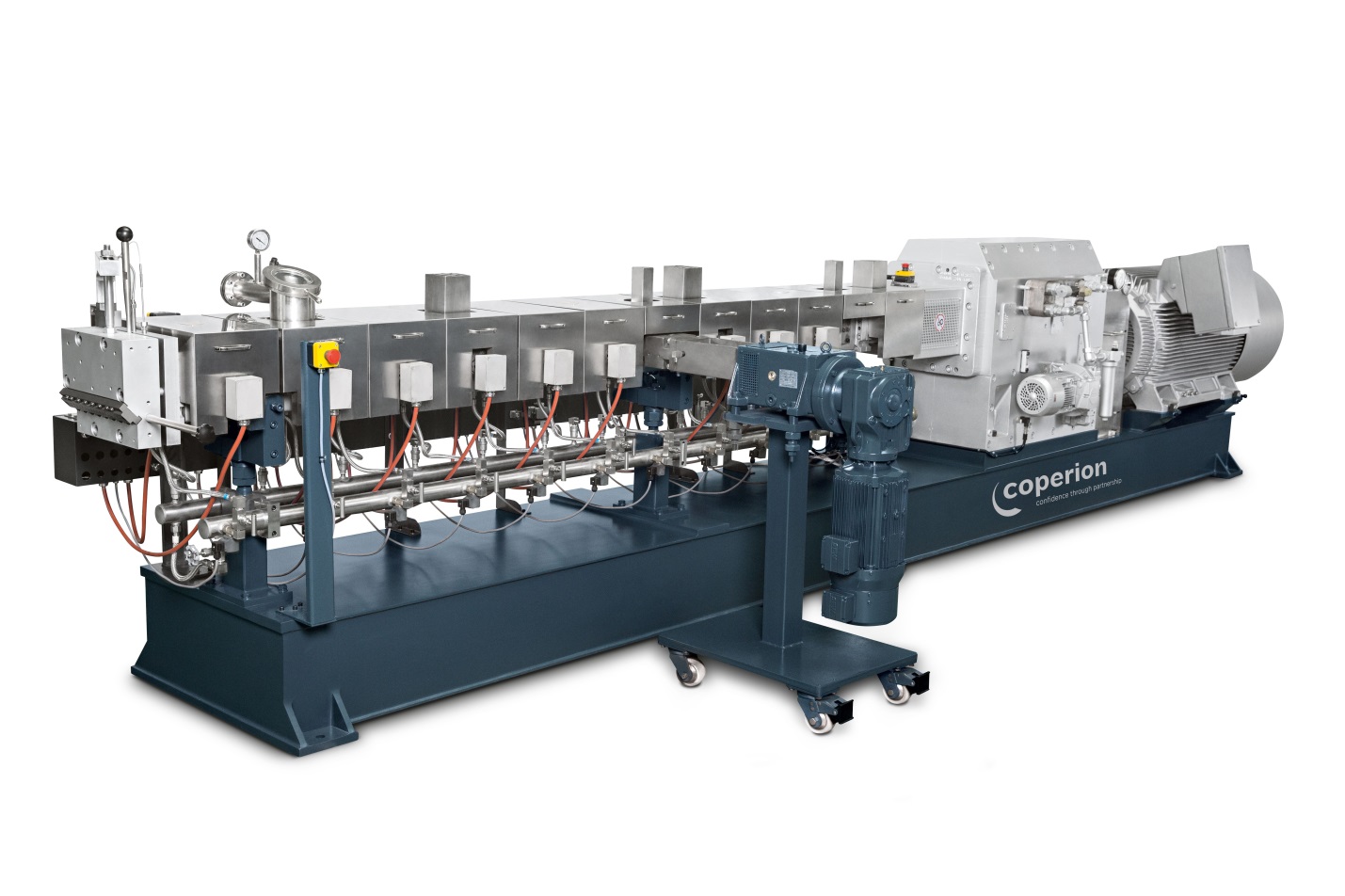 The production of high-quality recycled compounds, upcycling, takes place inside Coperion’s co-rotating twin screw extruder. Image: Coperion Stuttgart/Germany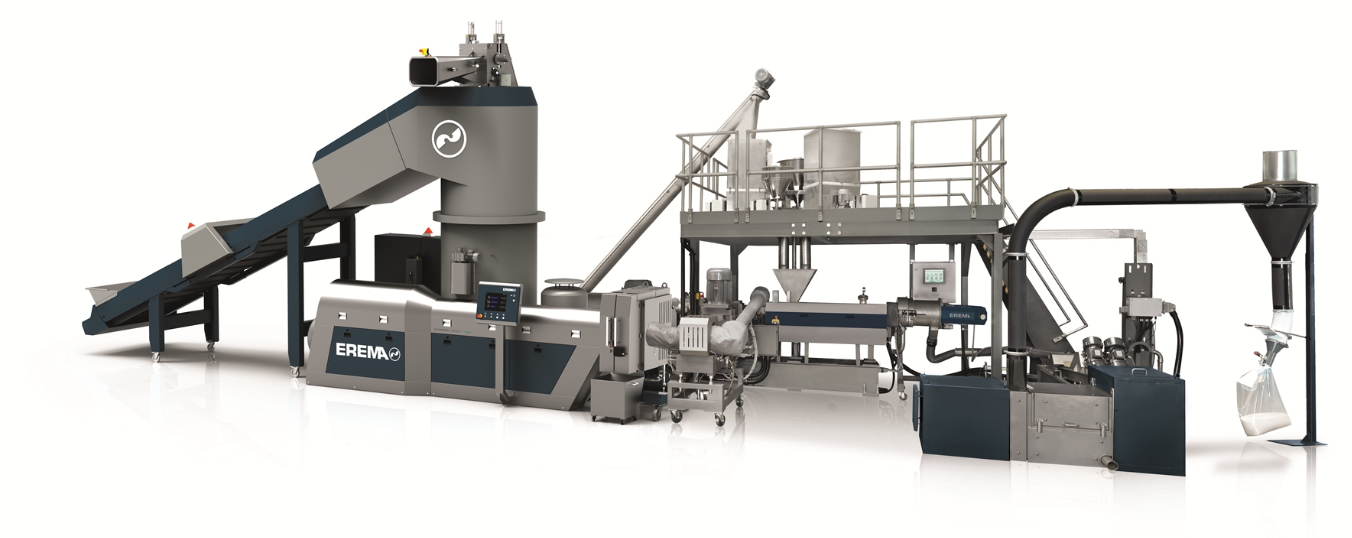 COREMA® combines the advantages of recycling and compounding within a single installation. Image: Erema, Ansfelden /Austria ContactJulia ConradMarketing CommunicationsCoperion GmbHTheodorstrasse 1070469 Stuttgart / GermanyPhone +49 (0)711 897 22 25Fax +49 (0)711 897 39 81julia.conrad@coperion.comwww.coperion.comContactJulia ConradMarketing CommunicationsCoperion GmbHTheodorstrasse 1070469 Stuttgart / GermanyPhone +49 (0)711 897 22 25Fax +49 (0)711 897 39 81julia.conrad@coperion.comwww.coperion.comContactJulia ConradMarketing CommunicationsCoperion GmbHTheodorstrasse 1070469 Stuttgart / GermanyPhone +49 (0)711 897 22 25Fax +49 (0)711 897 39 81julia.conrad@coperion.comwww.coperion.comContactJulia ConradMarketing CommunicationsCoperion GmbHTheodorstrasse 1070469 Stuttgart / GermanyPhone +49 (0)711 897 22 25Fax +49 (0)711 897 39 81julia.conrad@coperion.comwww.coperion.com